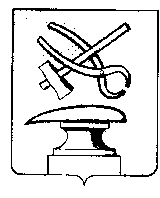 АДМИНИСТРАЦИЯ ГОРОДА КУЗНЕЦКАПЕНЗЕНСКОЙ ОБЛАСТИПОСТАНОВЛЕНИЕОт  13.12.2022  №  2543  г. КузнецкО внесении изменений в Порядок привлечения управлением финансов города Кузнецка остатков средств на единый счет бюджета города Кузнецка Пензенской области и возврата привлеченных средств, утвержденный постановлением администрации города Кузнецка от 31.03.2021 № 442В соответствии со статьей 236.1 Бюджетного кодекса Российской Федерации, руководствуясь ст. 28 Устава города Кузнецка Пензенской области, администрация города Кузнецка постановляет:1. Внести в Порядок привлечения управлением финансов города Кузнецка остатков средств на единый счет бюджета города Кузнецка Пензенской области и возврата привлеченных средств, утвержденный постановлением администрации города Кузнецка от 31.03.2021 N 442 (далее - Порядок), следующие изменения:1.1. В пункте 1.1 Раздела 1 Порядка слова «в соответствии с пунктами 9, 10, 11, 13» заменить словами «в соответствии с пунктами 9, 10, 12, 13»;1.2. Подпункт "а" пункта 1.2 Раздела 1 Порядка изложить в следующей редакции:«а) привлечение на единый счет бюджета города остатков средств на казначейских счетах для осуществления и отражения операций с денежными средствами:- поступающими во временное распоряжение получателей средств бюджета города;- муниципальных бюджетных и автономных учреждений;- получателей средств бюджета;- участников казначейского сопровождения.»;1.3. В подпункте 2.1. Раздела 2 Порядка слова «в случае недостаточности средств на едином счете бюджета города для осуществления исполнения распоряжений получателей средств бюджета города» исключить;        1.4. В подпункте 2.2. Раздела 2 Порядка слово «косвенными» исключить;1.5. Подпункт 3.1. Раздела 3 Порядка изложить в следующей редакции:«3.1. Управление финансов осуществляет возврат привлеченных средств на казначейские счета, с которых они были ранее перечислены, в том числе в целях проведения операций за счет привлеченных средств, не позднее второго рабочего дня, следующего за днем приема к исполнению распоряжений получателей указанных средств.».2. Настоящее постановление опубликовать в информационном бюллетене «Вестник администрации города Кузнецка» и разместить на официальном сайте администрации города Кузнецка в информационно-телекоммуникационной сети «Интернет».3.Настоящее постановление вступает в силу с момента опубликования.4.Контроль за исполнением настоящего постановления возложить на начальника управления финансов города Кузнецка Фролова И.Б.Глава администрации города Кузнецка                                    С.А.Златогорский